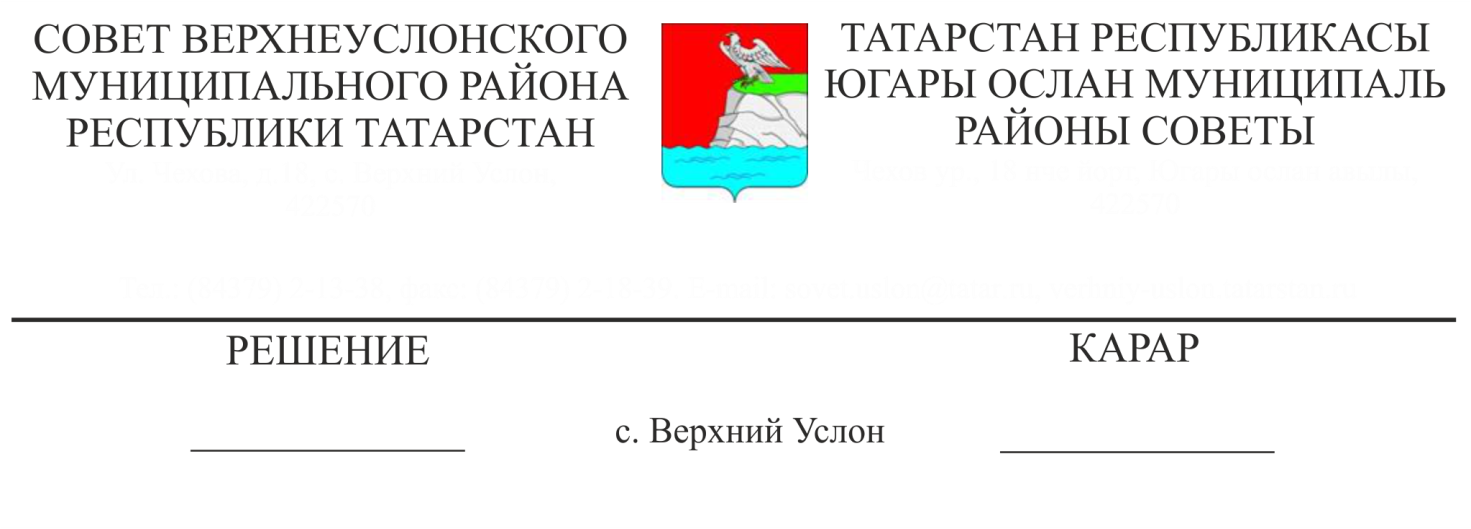 Об организации летнего отдыха и оздоровления детей и молодежи в Верхнеуслонском муниципальном районе в 2018 годуЗаслушав информацию начальника МКУ «Отдел образования Верхнеуслонского муниципального района»  Л.В. Абрамовой  об организации летнего отдыха и оздоровления детей и молодежи в Верхнеуслонском муниципальном районе в 2018 году,Совет Верхнеуслонского муниципального района    решил:1. Информацию об организации летнего отдыха и оздоровления детей и молодежи в Верхнеуслонском муниципальном районе в 2018 году принять к сведению.2. Исполнительному комитету Верхнеуслонского муниципального района принять меры по сохранению системы организации отдыха детей и молодежи, их оздоровления и занятости;- обеспечить организацию отдыха и оздоровления детей-сирот, детей, оставшихся без попечения родителей, детей-инвалидов, детей из малообеспеченных, многодетных и неполных семей, одаренных детей и учащихся общеобразовательных школ в оздоровительных лагерях, в пришкольных лагерях с дневным пребыванием;- обеспечить работу учреждений дополнительного образования с детьми в период летних каникул.- принять дополнительные меры по профилактике безнадзорности и правонарушений несовершеннолетних;- организовать временную занятость несовершеннолетних в возрасте от 14 до 18 лет в свободное от обучения и каникулярное время за счет средств работодателей совместно с центром занятости населения;- обеспечить разработку и проведение комплекса санитарно-эпидемиологических мероприятий, направленных на обеспечение безопасности и здоровья детей, правопорядка, санитарно-экологической и противопожарной безопасности, безопасности на воде в организациях отдыха детей и их оздоровления и в местах организованного отдыха;3. Контроль за исполнением настоящего решения возложить на постоянную комиссию Совета Верхнеуслонского муниципального района по социально-культурным вопросам и делам молодежи.         Председатель  Совета,        Глава Верхнеуслонского         муниципального района                                          М.Г. Зиатдинов